P 2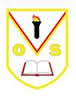 2022/23 Term 2 (Jan-March) Overview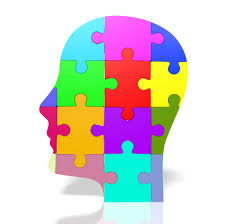 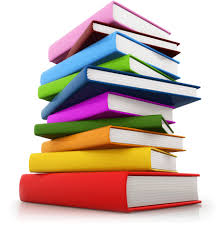 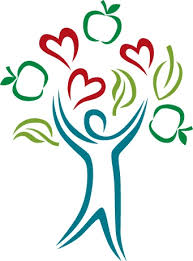 